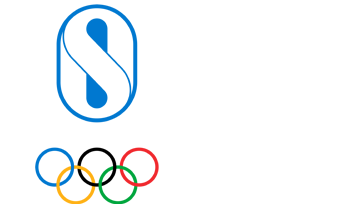 Application DetailsProgramme SelectionCategoryWorld ProgrammesProgramme Cluster / ContinentEntourageProgrammeOlympic Scholarships for CoachesQuad/Games Edition2021-2024Programme (Long Form)Olympic Scholarships for CoachesProgramme Help/Instructional TextThis form along with the documents indicated under "Attachments required" should be submitted to Olympic Solidarity no later than 2 months before the start of the training.Training Centre NameNoneTraining OptionNoneTraining Center - OS Partner CenterTraining dates/Coach profileSport SelectionInformation about the coach/Languages and LevelBudget ProposalFiles/Uploads/Related Documents	//